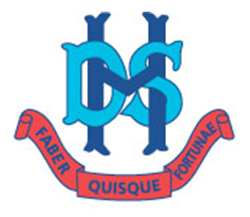 DANDENONG HIGH SCHOOLSCHOOL VEHICLE POLICYPurposeThe purpose of this policy is to provide staff with clarity, understanding and accountability for the responsible use of the school vehicleThe School owns a vehicle to assist the maintenance team in carrying out the duties of their role. This policy outlines the expectations and responsibilities of the employer and employee to ensure the appropriate, safe and effective use of vehicleResponsibilities of the EmployeeWhen using the vehicle the employee is required to adhere to the following expectations:The vehicle is for school use only (undertaking maintenance responsibilities, to return to school to open and close for hirers (outside of normal school hours) and to address any emergency management situations that arise during the night and holiday breaks). Any use of the vehicle outside of these parametres must be approved by the Associate PrincipalThe vehicle is not solely used by one staff memberThe log book is completed for the each use of the vehicle and will be checked on a quarterly basis. Failure to complete the logbook will result in withdrawal of the use of the vehicleNo toll ways can be used when driving the vehicle, unless approved by the Associate PrincipalThe driver complies with Victoria Road Safety Laws at all times, demonstrates safe road safety habits at all times and displays the highest level of professional conduct when driving a school vehicleThe driver maintains a legal driver’s license at their own cost, for the class of vehicle they are driving and this license is carried when driving the vehicleThe driver immediately notify the Associate Principal if their driver license has been suspended or cancelled, or has had limitations placed upon itThe driver notifies the school of any accidents, traffic infringements and/or incidents that take place when driving the vehicle. If the vehicle is damaged the person driving is required to provide a full written report to the Associate PrincipalThe driver ensures the vehicle remains in a safe, clean and roadworthy condition to ensure the maximum safety of the drivers, occupants and other road usersThe driver is in an appropriate state to drive the vehicle (not suffering or under the effects of fatigue, drugs and/or alcohol)Drivers must not suffer from any chronic or recurrent medical condition including sight and hearing that would affect the ability to drive a school vehicle. They should advise The vehicle is stored in the Administration building garage when it is not in useIf the vehicle is used on site, its use must comply with the Traffic Management PlanResponsibilities of the SchoolTo ensure the vehicle is able to be used to its full potential the school will ensure that:School vehicles are as safe as possible and will not require staff to drive under conditions that are unsafe and/or likely to create an unsafe environment, physical distress and/or fatigueservicing of the vehicles complies with the manufacturers’ recommendationskeeping maintenance schedules in the glove boxes of all vehicles, which are completed each time the vehicles are serviced in any wayReview the logbook to ensure accountability in the use of the vehiclefollowing the maintenance schedules in the vehicles’ manualssetting up a procedure to identify and rectify faults as soon as practicableThe position responsible for ensuring this is followed is the Associate PrincipalProcedure of what employees are to do if they are involved in an accidentImmediately stop your vehicle at the scene or as close to it as possible, making sure you are not obstructing traffic. Ensure your own safety firstHelp any injured people and call for assistance if neededObtain the following information: •Details of the other vehicle/s and registration number/sName/s and address of the other vehicle owner and driverName/s and addresses of any witnessesName/s of insurersReport the crash to Associate Principal as soon as you canIf you damage another vehicle that is unattended, leave a note on the vehicle with your contact detailsContact the police: If there are injuriesIf there is damage to propertyIf there is a disagreement over the cause of the crashEvaluation: This policy will be reviewed annually.School Council Endorsement Date:	21st May 2019DANDENONG HIGH SCHOOLSCHOOL VEHICLE POLICY- USER AGREEMENTI, __________________________________________________ am aware of the expectations and responsibilities required to operate the school vehicle and I will adhere to them in all uses of the vehicleResponsibilities of the EmployeeThe vehicle is for school use only (undertaking maintenance responsibilities, to return to school to open and close for hirers (outside of normal school hours) and to address any emergency management situations that arise during the night and holiday breaks). Any use of the vehicle outside of these parametres must be approved by the Associate PrincipalThe vehicle is not solely used by one staff memberThe log book is completed for the each use of the vehicle and will be checked on a quarterly basis. Failure to complete the logbook will result in withdrawal of the use of the vehicleNo toll ways can be used when driving the vehicle, unless approved by the Associate PrincipalThe driver complies with Victoria Road Safety Laws at all times, demonstrates safe road safety habits at all times and displays the highest level of professional conduct when driving a school vehicleThe driver maintains a legal driver’s license at their own cost, for the class of vehicle they are driving and this license is carried when driving the vehicleThe driver immediately notify the Associate Principal if their driver license has been suspended or cancelled, or has had limitations placed upon itThe driver notifies the school of any accidents, traffic infringements and/or incidents that take place when driving the vehicle. If the vehicle is damaged the person driving is required to provide a full written report to the Associate PrincipalThe driver ensures the vehicle remains in a safe, clean and roadworthy condition to ensure the maximum safety of the drivers, occupants and other road usersThe driver is in an appropriate state to drive the vehicle (not suffering or under the effects of fatigue, drugs and/or alcohol)Drivers must not suffer from any chronic or recurrent medical condition including sight and hearing that would affect the ability to drive a school vehicle. They should advise The vehicle is stored in the Administration building garage when it is not in useIf the vehicle is used on site, its use must comply with the Traffic Management PlanSigned: __________________________________________________	Date: _____________License #: ________________________________________________	Expiry: ____________A copy of this agreement must be signed at the start of each year. The staff members license must be presented at the time of signing. This agreement will be kept in the staff members file in the HR Office